附2编 制 人 员 承 诺 书本人      （身份证件号码               ）郑重承诺：本人在                单位（统一社会信用代码               ）全职工作，本次在环境影响评价信用平台提交的下列第     项相关情况信息真实准确、完整有效。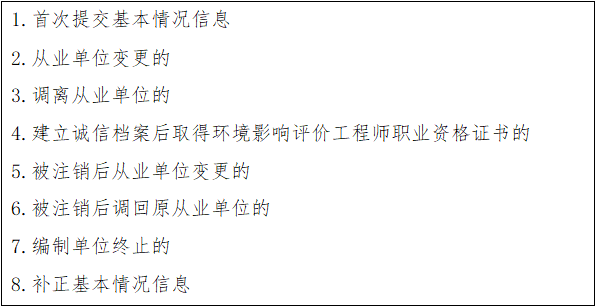                               承诺人(签字)：                                                             年     月    日